高层次人才网——高校教师人才引进全国巡回洽谈会邀请函尊敬的高校人事处：　 　自2010年春季在中国农业大学成功举办第一届高校教师人才专场洽谈会后，清华大学、北京大学也相继加入到主办方的行列中，我们希望通过与国内一流高校共同合作，打造国内高校教师人才引进洽谈会的第一品牌，为高等院校提供高层次人才对接平台及高效的招聘服务。前七届教师专场招聘会活动吸引了大量全国范围知名高校研究生的参与，同时也得到了参会高校人事处负责老师的高度认可，全国高校教师人才引进洽谈会每年春、秋各举办一次。2014年秋季，我们将在北京、西安、长沙、武汉等7个城市举办第八届全国高校教师人才引进巡回洽谈会，诚邀贵单位的参加！主办单位：全国高校就业联盟双选会会务组、7所高校就业指导中心承办单位：高层次人才网（http://www.gccrcw.com/）凹凸人才网（www.aotujob.com）指导单位：全国高等学校学生信息咨询与就业指导中心、教育部就业网络处校园招聘部会务咨询： 王红   010-89684656            13121042579          191767074@qq.com我们真诚地欢迎各位参会代表的到来！附：《参会高校报名回执表》《参会高校报名回执表》 （复印有效）负责人签字：                 （保证招聘信息合法并按时参加）             2014年         月        日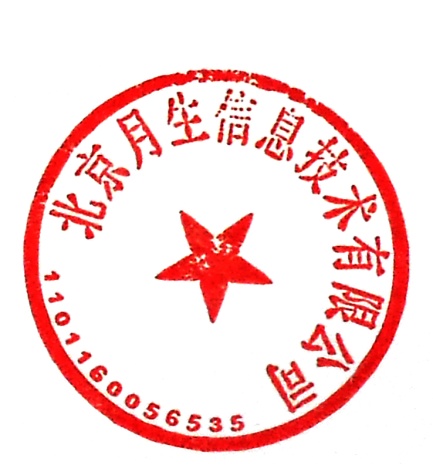   承办方（盖章）：北京月生信息技术有限公司  乙方代表签字：修婷婷开户名：北京月生信息技术有限公司开户行：中国建设银行北京市怀柔区支行  账 号：1100 1008 9000 5303 7373会务服务（请至少会前一周提交服务需求，便于执行）：1、提供一桌两椅、午餐和会务间饮用水；2、所在城市招聘信息就业网发布宣传；3、协助预订笔试及面试场地服务；
4、火车票及机票代订；5、高校周边酒店推荐及协助预订；6、会场内协助宣传材料的布置；
7、路线服务短信提醒：车站机场到酒店路线指引，酒店到高校路线指引，校内进入会场路线指引；
8、协助与校方就业办及相关院系建立合作；序号招聘会时间地域地区招聘会地点111月3日13:30-17:30华西西安西安电子科技大学北校区离退休活动中心三层211月10日14:00-17:30华中长沙湖南大学东风厅(五食堂三楼)311月12日09:30-12:30华中武汉武汉理工大学学工部五楼411月14日14:00-17:30华东合肥中国科学技术大学西校区学生活动中心511月22日09:00-14:00华北北京中国农业大学（东校区）一号公寓三层招聘大厅611月23日13:30-17:30华北北京中国科学院大学研究生院教学楼一层711月28日14:00-17:30华南广州华南理工大学五山校区一号楼广场学校名称学校地址参会代表基本信息姓名职位办公座机移动电话（必填）E-mail参会代表基本信息参会代表基本信息报名场次备注：请在横线上直接填写场次对应序号即可备注：请在横线上直接填写场次对应序号即可备注：请在横线上直接填写场次对应序号即可备注：请在横线上直接填写场次对应序号即可备注：请在横线上直接填写场次对应序号即可票务/住宿□ 预订机票，说明：                                                                  □ 预订车票，说明：                                                                  □ 预订住宿，说明：                                                                  备注：有需求请直接在□里打“√”后在横线上填写详情□ 预订机票，说明：                                                                  □ 预订车票，说明：                                                                  □ 预订住宿，说明：                                                                  备注：有需求请直接在□里打“√”后在横线上填写详情□ 预订机票，说明：                                                                  □ 预订车票，说明：                                                                  □ 预订住宿，说明：                                                                  备注：有需求请直接在□里打“√”后在横线上填写详情□ 预订机票，说明：                                                                  □ 预订车票，说明：                                                                  □ 预订住宿，说明：                                                                  备注：有需求请直接在□里打“√”后在横线上填写详情□ 预订机票，说明：                                                                  □ 预订车票，说明：                                                                  □ 预订住宿，说明：                                                                  备注：有需求请直接在□里打“√”后在横线上填写详情